З В І Т   Н Е З А Л Е Ж Н О Г О   А У Д И Т О Р Ащодо фінансової звітностіТОВАРИСТВА З ОБМЕЖЕНОЮ ВІДПОВІДАЛЬНІСТЮ  «СТАНДАРТ» станом на 31 грудня 2021р.м. Дніпро2022 р.З В І Т   Н Е З А Л Е Ж Н О Г О   А У Д И Т О Р АНаціональній комісії з цінних паперівта фондового ринкуВласникам та керівництвуТОВ «СТАНДАРТ»Звіт щодо аудиту фінансової звітностіТОВАРИСТВА З ОБМЕЖЕНОЮ ВІДПОВІДАЛЬНІСТЮ «СТАНДАРТ» Станом на 31.12.2021 рокуНегативна думка Ми провели аудит фінансової звітності ТОВАРИСТВО З ОБМЕЖЕНОЮ ВІДПОВІДАЛЬНІСТЮ «СТАНДАРТ». (далі ТОВ «СТАНДАРТ»  ) що додається, яка складається з балансу (звіт про фінансовий стан) станом на 31.12.2021р. та відповідних звітів: звіту про фінансові результати (звіт про сукупний дохід), звіту про рух грошових коштів (за прямим методом) та звіту про власний капітал за 2021 рік, а також зі стислого викладу суттєвих принципів облікової політики та приміток.      На нашу думку, оскільки питання, описане в розділі «Основа для негативної думки» нашого звіту, є значущим, фінансова звітність ТОВ «СТАНДАРТ», що додається, не відображає достовірно фінансовий стан ТОВ «СТАНДАРТ»  на 31 грудня 2021 р. та її  фінансові результати і і грошові потоки за рік, що закінчився зазначеною датою, відповідно до Міжнародних стандартів фінансової звітності (МСФЗ)Основа для негативної думки1. Незгода з управлінським персоналом щодо :- розкриття інформації у примітках до фінансової звітності не подано відповідно до вимог застосовної концептуальної основи фінансового звітування, а саме  в примітках не розкрита інформація  про прийняття нових та переглянутих  стандартів  на 2021-2022 роки згідно Міжнародних стандартів фінансової звітності  - не повністю розкрита інформація в примітках  про пруденційні показники, як того вимогає         Положення щодо пруденційних нормативів професійної діяльності на фондовому ринку та вимог до системи управління ризиками, затвердженими рішенням НЦКПФР від 01.10.2015р. № 1597,які зареєстровані в Міністерстві юстиції України 28.10.2015р. №1311/27756, зі змінами та доповненнями .2. Управлінським персоналом не зроблено оцінку за справедливою вартістю довгострокових фінансових інвестицій  згідно п.п.4.1.2А МСФЗ 9 «Фінансові інструменти» в сумі 9000,00 тис. грн.( дев’ять мільйонів гривень). Відповідно до виписки з депозитарія станом на 31.12.2021р , акціє емітента ПРАТ "ФК "КРЕДИТ СЕРВІС" заблоковані, тому в даній статті балансу повинно стояти  нуль, а це впливає на зменшення статті балансу «додатковий капітал» в сумі 8975,0 тис. грн. по якої раніше було проведено дооцінку вартості цих акцій.3 В фінансової  звітності станом на 31.12.2021 року не вірно відображено заборгованість в статті «цільове фінансування» в сумі 4740,0 тис. грн. отримане від Національного депозитарія України, в той час як слід було відобразити в статті «Інші поточні зобов’язання» , що в подальшому впливає на фінансовий стан Товариства.Якби управлінський персонал оцінив фінансові активи відповідно до МСФЗ № 9,  то це вплинуло б на зменшення додаткового капіталу на суму 8975,0 тис. грн,   збільшення непокритого збитку на суму 25,0 тис. грн. , та на зменшення  власного капіталу Товариства станом на 31.12.2021 року на суму 9000,0 тис. грн..Отже ми висловили незгоду з управлінським персоналом і оскільки сума викривлення є суттєвою та всеохоплюючою на фінансову звітність, ми висловлюємо негативну думку         Ми провели аудит відповідно до Міжнародних стандартів аудиту (МСА). Нашу відповідальність згідно з цими стандартами викладено в розділі «Відповідальність аудитора за аудит фінансової звітності» нашого звіту.Ми є незалежними по відношенню до ТОВ «СТАНДАРТ»  згідно з етичними вимогами, застосовними в Кодексі етики професійних бухгалтерів, виданих Радою з міжнародних стандартів етики для бухгалтерів (Кодекс РМСЕБ), до нашого аудиту фінансової звітності, а також виконали інші обов’язки з етики відповідно до Кодексу РМСЕБ. Ми вважаємо, що отримані нами аудиторські докази є достатніми і прийнятними для використання їх як основи для нашої думки .Пояснювальний параграф – Дотримання пруденційних нормативівПодії, що відбуваються у період між датою фінансової звітності та датою звіту аудитора1. Ми звертаємо увагу на Примітку 10 « Дотримання пруденційних нормативів» у фінансовій звітності, де починаючи з грудня 2020 року значення пруденційних показників Товариства не відповідають нормативним значенням. Тому прийнято рішення одноосібного учасника Товариства від 28.12.2020р. про припинення провадження Депозитарної установи ТОВ «СТАНДАРТ» та анулювання  ліцензій на провадження професійної діяльності на фондовому ринку (ринку цінних паперів)-депозитарна діяльність депозитарної установи, на підставі ліцензії НКЦПФР № 263253 від 12.10.2013р. Дата припинення визначена на 26.02.2021 року. Нова дата припинення продовжена до  18.05.2022 р.                Фактично, в період між датою оприлюднення фінансової звітністю  та датою звіту аудитора, Товариство вирішило відмінити попереднє рішення від 26.02.2021 року про припинення та анулювання  ліцензій на провадження професійної діяльності на фондовому ринку (ринку цінних паперів)-депозитарна діяльність депозитарної установи, на підставі ліцензії НКЦПФР № 263253 від 12.10.2013р., та вирішило продовжувати свою депозитарну  діяльність ( нове рішення єдиного учасника Товариства Кострової Людмили Миколаївні. від 20 квітня 2022р. ). Підставою в рішенні вказано впровадження воєнного стану на території України, та неможливості у військовий час передати бази даних та документи депозитарної установи.Інші питання
 Суттєва невизначеність, що стосується безперервності діяльності .   Припущення про безперервність господарської діяльності Товариства, розглядається аудитом у відповідності до МАС 570 “Безперервність діяльності” як така, що продовжуватиме свою діяльність у близькому майбутньому, не маючи ні наміру, ні потреби ліквідуватися або припиняти її. Це базується на суджені аудитора, а також на даних бухгалтерського обліку Товариства та проведених бесід (наданих запитів) управлінському персоналу по даному питанню.    Проте, в процесі аудиту ми отримали письмові запевнення, що керівництво компанії не планує згортання діяльності, але протягом 2022 року були проведені зміни в статутному капіталі  як в сторону збільшення ( зміни до статуту від 20.09.2022р.) в сумі 2132,0 тис. грн.) та його зменшення  (зміни до статуту , рішення єдиного учасника Товариства Кострової Людмили Миколаївні-28.10.2022р.) в сумі 2000,00 грн. , та згідно витягу з Єдиного державного реєстру юридичних осіб, фізичних  осіб-підприємців та громадських формувань станом на 02.11.2022року , статутний капітал складає 7132,0 тис. грн ( сім мільйонів сто тридцять дві тисячі гривень). Таким чином, керівництво планує робити все необхідне для продовження своєї діяльності в межах  статутного капіталу.     Не змінюючи нашої думки щодо фінансової звітності та отриманих відповідей , звертаємо Вашу увагу на те, що відбулися події, у період між датою фінансової звітності та датою звіту аудитора , а саме  російське вторгнення в Україну 2022 року — відкритий воєнний напад Росії, за підтримки Білорусі, на Україну, розпочатий о 5 годині ранку 24 лютого 2022 року, та продовження воєнного стану на території України, зумовили виникнення додаткових ризиків діяльності суб’єктів господарювання.                Управлінський персонал ТОВ «СТАНДАРТ» не ідентифікував суттєві невизначеності, які могли б поставити під значний сумнів здатність Товариства безперервно продовжувати діяльність та використовував припущення про безперервність функціонування Товариства, як основи для обліку під час підготовки фінансової звітності. Передбачити масштаби впливу ризиків на майбутню діяльність Товариства на даний момент з достатньою достовірністю неможливо. Тому фінансова звітність не містить коригувань, які могли би бути результатом таких ризиків. Вони будуть відображені у фінансовій звітності, як тільки будуть ідентифіковані і зможуть бути оцінені.2.  Аудит фінансової звітності компанії ТОВ «СТАНДАРТ»  за рік, що закінчився 31 грудня 2020 р., був проведений іншим аудитором, який 29" березня 2021р. висловив модифіковану думку щодо цієї фінансової звітності, а саме «Думку із застереженням», але це не вплинуло на вхідні залишки фінансової звітності Товариства.Ключові питання аудитуКлючові питання аудиту – це питання, що на наше професійне судження, були   під час нашого аудиту фінансової звітності за поточний період.За винятком питання, зазначеного в розділі «Основа для негативної думки», ми визначили, що немає інших ключових питань аудиту, інформацію про які слід відобразити в нашому звіті.Відповідальність управлінського персоналу за фінансову звітністьУправлінський персонал ТОВ «СТАНДАРТ»  несе відповідальність за складання і достовірне подання фінансової звітності відповідно до Міжнародних стандартів фінансової звітності  та за таку систему внутрішнього контролю, яку управлінський персонал визначає потрібною для того, щоб забезпечити складання фінансової звітності, що не містить суттєвих викривлень внаслідок шахрайства або помилки. При складанні фінансової звітності управлінський персонал несе відповідальність за оцінку здатності Товариства продовжувати свою діяльність на безперервній основі, розкриваючи, де це застосовано, питання, що стосуються безперервності діяльності, та використовуючи припущення про безперервність діяльності як основи для бухгалтерського обліку, крім випадків, якщо управлінський персонал або планує ліквідувати компанію чи припинити діяльність, або не має інших реальних альтернатив цьому. Ті, кого наділено найвищими повноваженнями, несуть відповідальність за нагляд за процесом фінансового звітування компанії.Відповідальність аудитораНашими цілями є отримання обґрунтованої впевненості, що фінансова звітність у цілому не містить суттєвого викривлення внаслідок шахрайства або помилки, та випуск звіту аудитора, що містить нашу думку. Обґрунтована впевненість є високим рівнем впевненості, проте не гарантує, що аудит, проведений відповідно до МСА, завжди виявить суттєве викривлення, якщо воно існує. Викривлення можуть бути результатом шахрайства або помилки; вони вважаються суттєвими, якщо окремо або в сукупності, як обґрунтовано очікується, вони можуть впливати на економічні рішення користувачів, що приймаються на основі цієї фінансової звітності.Виконуючи аудит відповідно до вимог МСА, ми використовуємо професійне судження та професійний скептицизм протягом усього завдання з аудиту. Крім того, ми:• ідентифікуємо та оцінюємо ризики суттєвого викривлення фінансової звітності внаслідок шахрайства чи помилки, розробляємо й виконуємо аудиторські процедури у відповідь на ці ризики, а також отримуємо аудиторські докази, що є достатніми та прийнятними для використання їх як основи для нашої думки . Ризик не виявлення суттєвого викривлення внаслідок шахрайства є вищим, ніж для викривлення внаслідок помилки, оскільки шахрайство може включати змову, підробку, навмисні пропуски ,неправильні твердження або нехтування заходами внутрішнього контролю;• отримуємо розуміння заходів внутрішнього контролю, що стосуються аудиту, для розробки аудиторських процедур, які б відповідали обставинам, а не для висловлення думки щодо ефективності системи внутрішнього контролю ;• оцінюємо прийнятність застосованих облікових політик та обґрунтованість облікових оцінок і відповідного розкриття інформації, зроблених управлінським персоналом;• доходимо висновку щодо прийнятності використання управлінським персоналом припущення про безперервність діяльності як основи для бухгалтерського обліку та, на основі отриманих аудиторських доказів, робимо висновок, чи існує суттєва невизначеність щодо подій або умов, які поставили б під значний сумнів можливість компанії продовжити безперервну діяльність. Якщо ми доходимо висновку щодо існування такої суттєвої невизначеності, ми повинні привернути увагу в своєму звіті аудитора до відповідного розкриття інформації у фінансовій звітності або, якщо такі розкриття інформації є неналежними, модифікувати свою думку. Наші висновки ґрунтуються на аудиторських доказах, отриманих до дати нашого звіту аудитора. Втім майбутні події або умови можуть примусити компанію припинити свою діяльність на безперервній основі;• оцінюємо загальне подання, структуру та зміст фінансової звітності включно з розкриттями інформації, а також те, чи показує фінансова звітність операції та події, що покладені в основу її складання, так, щоб досягти достовірного відображення.Ми повідомляємо тим, кого наділено найвищими повноваженнями, інформацію про запланований обсяг і час проведення аудиту та суттєві аудиторські результати, включаючи будь-які суттєві недоліки заходів внутрішнього контролю, виявлені нами під час аудиту.Ми також надаємо тим, кого наділено найвищими повноваженнями, твердження, що ми виконали відповідні етичні вимоги щодо незалежності, та повідомляємо їм про всі стосунки й інші питання, які могли б обґрунтовано вважатись такими, що впливають на нашу незалежність, а також, де це застосовано, щодо відповідних застережних заходів.З переліку всіх питань, інформація щодо яких надавалась тим, кого наділено найвищими повноваженнями,  ми визначили ті, що були найбільш значущими під час аудиту фінансової звітності поточного періоду, тобто ті, які є ключовими  питаннями  аудиту. Ми описуємо  ці питання в нашому звіті аудитора, крім випадків, якщо законодавчим чи регуляторним актом заборонено публічне розкриття такого питання, або коли за вкрай виняткових обставин ми визначаємо, що таке питання не слід висвітлювати в нашому звіті, оскільки негативні наслідки такого висвітлення можуть очікувано переважити його корисність для інтересів громадськості.Звіт про інші правові та регуляторні вимоги       Нами наводиться опис питань та висновки, яких дійшов аудитор щодо іншої додаткової інформації відповідно до Вимог  до інформації, що стосується аудиту або огляду фінансової звітності учасників ринків капіталу та організованих товарних ринків, нагляд за якими здійснює Національна комісія з цінних паперів та фондового ринку, затверджених рішенням НКЦПФР від 22 липня 2021 року № 555, зареєстрованих в Міністерстві юстиції України 07 вересня 2021 року  за № 1176/36798 (Із змінами, внесеними згідно з Рішенням Національної комісії з цінних паперів та фондового ринку № 1025 від 28.10.2021 - враховуючи зміни, внесені Рішенням Національної комісії з цінних паперів та фондового ринку № 1120 від 17.11.2021р.). Основні відомості про юридичну особу:Відповідність розміру статутного капіталу установчим документамСтаном на 31 грудня 2021 року та 31 грудня 2020 року зареєстрований та сплачений повністю капітал складав 7000 тис. грн.Станом на 31 грудня 2021 р. та 31 грудня 2020 р. учасниками Товариства були:  Частка належить єдиному учаснику:   В звітному періоді змін в статутному капіталі не було.Інформації про кінцевого бенефіціарного власника (у разі наявності) та структуру власності станом на дату аудиту або огляду, відповідно до вимог, встановлених Положенням про форму та зміст структури власності, затвердженим наказом Міністерства фінансів України від 19 березня 2021 року № 163, зареєстрованим в Міністерстві юстиції України 08 червня 2021 року за № 768/3639     Учасник має право отримувати дивіденди, якi оголошено i має право розподілу чистого прибутку на Загальних зборах засновників. Протягом звітних періодів, якi закінчилися 31 грудня 2021 року та 31 грудня 2020 року Компанiя не оголошувала дивiдендiв. Структура власності наведена в додатку до звіту аудитора № 1.Висновок: На думку аудитора  ТОВ " СТАНДАРТ " повністю в усіх суттєвих аспектах розкрито інформація про кінцевого бенефіціарного власника та структура власності станом на 31.12.2021 року, відповідно до вимог, встановлених Положенням про форму та зміст структури власності, затвердженим наказом Міністерства фінансів України від 19 березня 2021 року № 163, зареєстрованим в Міністерстві юстиції України 08 червня 2021 року за № 768/3639;Інформація про те, чи є суб’єкт господарювання: контролером/учасником небанківської фінансової групи; підприємством, що становить суспільний інтерес.      Аудиторськими процедурам встановлено, що Товариство  не є контролером/учасником небанківської фінансової груп та не є підприємством що становить суспільний інтерес.Інформація про наявність у суб’єкта господарювання материнських/дочірніх компаній із зазначенням найменування, організаційно-правової форми, місцезнаходження (у разі наявності).      Аудиторськими процедурами встановлено, що у ТОВ " СТАНДАРТ " відсутні   материнські/  дочірні  компанії.Відповідність розміру статутного та власного капіталуСтаном на 31 грудня 2021 року та 31 грудня 2020 року статутний капітал Товариства становить   7 000 000,00 (сім мільйонів) гривень.    Внесення вкладів Учасника до статутного капіталу Товариства здійснювалось виключно грошовими коштами. Частка Учасника Товариства в статутному капіталі становить 100% і складає 7000,0 тис. грн. Розмір сплаченого статутного капіталу відповідає установчим документам.       Учасник має право отримувати дивіденди,  якi оголошено, i має право розподілу чистого прибутку на Загальних зборах засновників. Протягом звітних періодів, які закінчилися 31 грудня 2021 року та 31 грудня 2020 року. Компанія не оголошувала дивідендів.Розмір власних коштів (регулятивного капіталу) Товариства  станом на 31.12.2021 року  по даним аудиту складає 938,0 тис. грн., що не  відповідає вимогам :Ліцензійних умов провадження професійної діяльності на фондовому ринку (ринку цінних паперів) - депозитарної діяльності та клірингової діяльності, затверджених рішенням НКЦПФР від 21.05.2013 № 862 (останні зміни за  № 718 від 28.09.2017) (далі – Рішення № 862) (Рішення втратило чинність на підставі  Рішення Національної комісії з цінних паперів та фондового ринку № 114 від 10.02.2022) з 29.04.2022р«Положення щодо пруденційних нормативів професійної діяльності на фондовому ринку та вимог до системи управління ризиками» (Рішення НЦПФР № 1597 від 01.10.2015 року із останніми змінами за  № 333 від 25.06.2020 ).Відповідності розміру резервного фонду та щорічних передбачених відрахувань до нього установчим документам;Управлінським персоналом не проводиться нарахування в резервний капітал .Висновок:  Якби управлінський персонал оцінив фінансові активи відповідно до МСФЗ № 9,  то це вплинуло б на зменшення додаткового капіталу на суму 8975,0 тис. грн,   збільшення непокритого збитку на суму 25,0 тис. грн. , та на зменшення  власного капіталу Товариства станом на 31.12.2021 року на суму 9000,0 тис. грн..Щодо правильності розрахунку пруденційних показників, встановлених нормативно-правовим актом НКЦПФР для відповідного виду діяльності, за звітний період.Розрахунок показників пруденційних нормативів професійної діяльності  ТОВ "СТАНДАРТ"  здійснений у відповідності до вимог «Положення щодо пруденційних нормативів професійної діяльності на фондовому ринку та вимог до системи управління ризиками», затвердженого рішенням Національної комісії з цінних паперів та фондового ринку від 01.10.2015 року № 1597 із змінами та доповненнями  станом на 31.12.2021  року за даними аудиту :Висновок: В ході аудиту встановлено, що усі показники пруденційних нормативів професійної діяльності ТОВ «СТАНДАРТ»  знаходяться нижче  нормативних значень, окрім  нормативу фінансової стійкості , визначених Положенням № 1597, та не відповідають вимогам статті 70, частини п’ятої  Закону України «Про ринки капіталу та організовані товарні ринки» від   19.06. 2020 року № 738-IX;Додатково до інформації :Основні відомості про аудиторську фірмуОсновні відомості про умови договору на проведення аудиту  Дата та номер договору на проведення аудиту: «21листопада   2022року,    номер 21/11- НКПФР - СТ -2022Дата початку та дата закінчення проведення аудиту: з 26.11.2022р.  по 15.12.2022р.Партнер завдання з аудиту, результатом якого є цей звіт  незалежного аудитора                                                        Чернишук Оксана Олександрівна, номер в реєстрі 101014Директор ПП АФ «Професіонал»Капустіна Віра Юріївна,номер в реєстрі 100989Адреса  аудитора:Від імені Аудиторської фірмиПП АФ «Професіонал»:  м. Дніпро, вул. Воскресенська (Леніна), будинок1-А, корпус 2, кв.3015.12.2022р.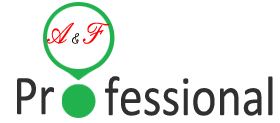 Приватне підприємство Аудиторська фірма «Професіонал»Розділ "Суб'єкти аудиторської діяльності, які мають право проводити обов'язковий аудит фінансової звітності" №3 за № 2359 на сайті Аудиторської палати УкраїниКод ЗКПО 30992563, . Дніпро, вул. Воскресенська (Леніна) 1-А, корпус 2,кв.30п/р  UA463204780000000026008155141 в АБ «Укргазбанк», МФО 320478моб (095)7162768,  (067)6334871Сайт :audit-prof.com.ua e-mail: verkapustina30@gmail.comПриватне підприємство Аудиторська фірма «Професіонал»Розділ "Суб'єкти аудиторської діяльності, які мають право проводити обов'язковий аудит фінансової звітності" №3 за № 2359 на сайті Аудиторської палати УкраїниКод ЗКПО 30992563, . Дніпро, вул. Воскресенська (Леніна) 1-А, корпус 2,кв.30п/р  UA463204780000000026008155141 в АБ «Укргазбанк», МФО 320478моб (095)7162768,  (067)6334871Сайт :audit-prof.com.ua e-mail: verkapustina30@gmail.comПовна назваТОВАРИСТВО З ОБМЕЖЕНОЮ ВІДПОВІДАЛЬНІСТЮ «СТАНДАРТ».Скорочена назва ТОВ " СТАНДАРТ "Код ЄДРПОУ31954068Місцезнаходження04071, м. Київ, вул. Констянитівська, б. 2аДата державної реєстрації31.10.2022, 1000711070040027625Основні види діяльності, коди КВЕД66.12 Посередництво за договорами по цінних паперах або товарах64.99 Надання інших фінансових послуг (крім страхування та пенсійного забезпечення), н.в.і.у.66.19 Інша допоміжна діяльність у сфері фінансових послуг, крім страхування та пенсійного забезпеченняДата внесення змін до установчих документівРішенням одноособового учасника10.12.2020р затверджено Статут у новоїредакціїВідомості щодо наданих ліцензій та дозволівЛіцензія Національної комісії з цінних паперів та фондового ринку на здійснення депозитарної діяльність депозитарної установи – серія АЕ № 263253 строк дії з 12.10.2013 р. - необмежений.Учасники ТоваристваКострова Людмила МиколаївнаКерівник КРУГЛИЙ РОМАН ВАЛЕРІЙОВИЧЕлектронна поштаhttp://standartcp.uafin.net/сайтstandart.kiev.ua@gmail.com31.12.202131.12.2020Зареєстрований (пайовий) капітал70007000Учасники:Частка у відсоткахРозмір вкладу тис.грн.Кострова Людмила Миколаївна, гр-ка України , РНОКПП 2621703443100,007000,00Всього100,007000,00Інформація про кінцевого бенефіціарного власника (контролера) юридичної особи, у тому числі кінцевого бенефіціарного власника (контролера) її засновника, якщо засновник - юридична особа: прізвище, ім’я, по батькові (за наявності), країна громадянства, місце проживання, а також повне найменування та ідентифікаційний код (для резидента) засновника юридичної особи, в якому ця особа є кінцевим бенефіціарним власником (контролером), або інформація про відсутність кінцевого бенефіціарного власника (контролера) юридичної особи, у тому числі кінцевого бенефіціарного власника (контролера) її засновникаКострова Людмила Миколаївна Україна, 03049, м. Київ, вул. Ю.Фучика, буд. 5, кв. 47 Тип бенефіціарного володіння: Прямий вирішальний вплив.Відсоток частки статутного капіталу в юридичній особі або відсоток права голосу в юридичній особі: 100По данимФінзвітності ТОВ31.12.2021По даним аудитуНа 31.12.2021По данимФінзвітності ТОВ31.12.2020Зареєстрований (пайовий) капітал700070007000Капітал у дооцінках000Додатковий капітал8 97508 981Резервний капітал000Нерозподілений прибуток (непокритий збиток)-7 913-7 938-7 080Власний капітал8 0629388 091ПоказникНормативне значенняПо даним ТоваристваСтаном на 31.12.2021р.                 За  даними                   аудиту                 Станом на                  31.12.21р. в грн.Розмір регулятивного капіталу7 000 000,00 грн.-943960-918372Норматив достатності власних коштів>1-3,7121-3,6115Коефіцієнт покриття операційного ризику>1-9,3139-9,2765Норматив фінансової стійкості>0,50,9410,946Повне найменування підприємства ПРИВАТНЕ ПІДПРИЄМСТВО  АУДИТОРСЬКА ФІРМА «ПРОФЕСІОНАЛ»Скорочена назваПП  АФ «ПРОФЕСІОНАЛ»Код за ЕДРПОУ30992563Дата та номер запису в ЄДР юридичних осіб та фізичних осіб-підприємців25.05.2000р.              № 1 224 120 0000 002447.Місцезнаходження49070, м. Дніпро, вул. Воскресенська (Леніна ), буд.1-А, корпус 2, кв.30Телефон:   моб.+380676334871.Свідоцтво про включення  до Реєстру аудиторських фірм та аудиторівПідприємство зареєстровано в реєстрі № 3 до реєстру суб’єктів аудиторської діяльності за № 2359.  Свідоцтво про відповідність системи контролю якості№ 2403 чинне до 31.12.2023р. видане згідно Рішення Аудиторської палати України від 20.09.2018р. № 365/5.Веб.сторінка/вебсайт суб’єкта аудиторської діяльностіhttp://audit-prof.com.ua/